ΣΥΛΛΟΓΟΣ ΕΚΠΑΙΔΕΥΤΙΚΩΝ Π. Ε.                    Μαρούσι  1 –  10 – 2018                                                                                                                    ΑΜΑΡΟΥΣΙΟΥ                                                   Αρ. Πρ.: 164Ταχ. Δ/νση: Κηφισίας 211                                            Τ. Κ. 15124 Μαρούσι                                      Τηλ.: 210 8020697                                                                              Πληροφ.: Πολυχρονιάδης Δ. (6945394406)                                                                  Email:syll2grafeio@gmail.com                                      	Δικτυακός τόπος: http//: www.syllogosekpaideutikonpeamarousisou.grΠρος: Τα Μέλη του Συλλόγου μαςΕΚΚΛΗΣΗ ΓΙΑ ΠΡΟΣΦΟΡΑ ΑΙΜΑΤΟΣ Συναδέλφισσες, συνάδελφοιΟ αδελφός της συναδέλφου μας (νηπιαγωγού) Πηνελόπης Χαλάτση νοσηλεύεται σε κρίσιμη κατάσταση στο Πανεπιστημιακό Γενικό Νοσοκομείο Λάρισας (στην αιματολογική κλινική). Χρειάζεται άμεσα αίμα. Όσοι/όσες από τις/τους συναδέλφους μας έχουν τη δυνατότητα να προσφέρουν αίμα καλούνται να το πράξουν δίνοντας την προσφορά ζωής (προσφορά αίματος) σε οποιοδήποτε νοσοκομείο διαθέτει κέντρο αιμοδοσίας (υπέρ Χαλάτση Νικολάου, νοσηλεύεται στο Πανεπιστημιακό Νοσοκομείο Λάρισας – Αιματολογική Κλινική) ή αν χρειάζονται περισσότερες πληροφορίες μπορούν να έρθουν πρώτα σε επικοινωνία με τη συνάδελφο μας Πηνελόπη Χαλάτση (6974790487).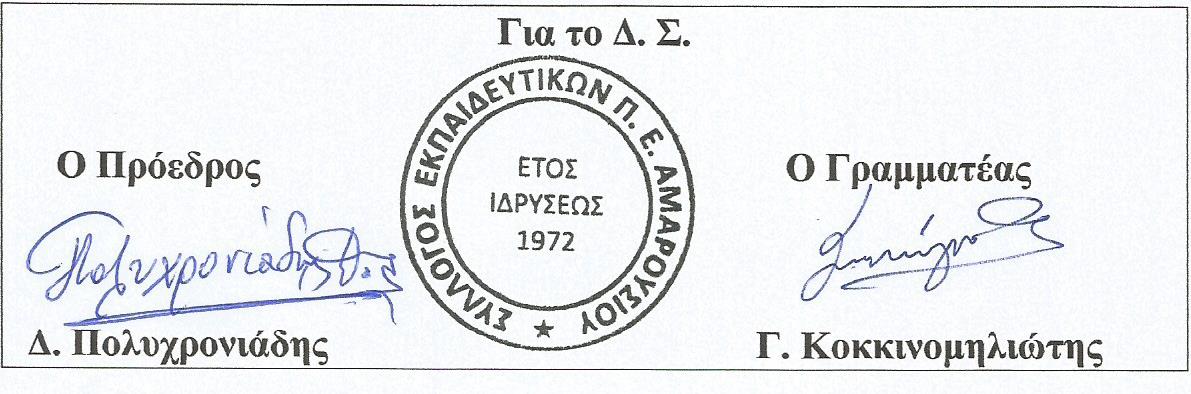 